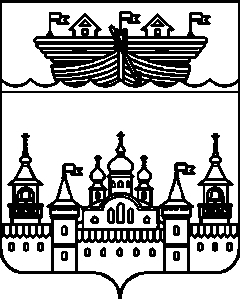 АДМИНИСТРАЦИЯЕГОРОВСКОГО СЕЛЬСОВЕТАВОСКРЕСЕНСКОГО МУНИЦИПАЛЬНОГО РАЙОНА НИЖЕГОРОДСКОЙ ОБЛАСТИПОСТАНОВЛЕНИЕ07 апреля 2021 года	№ 19Об утверждении схемы водоснабжения и водоотведения на территории Егоровского сельсоветаВоскресенского муниципального района Нижегородской областиНа основании Водного кодекса Российской Федерации, Федерального закона от 30.12.2004г. № 210-ФЗ «Об основах регулирования тарифов организаций коммунального комплекса», «Правил определения и предоставления технических условий подключения объекта капитального строительства к сетям инженерно-технического обеспечения», утвержденных постановлением Правительства РФ от 13.02.2006г. № 83, администрация Егоровского сельсовета постановляет:1.Утвердить схему водоснабжения и водоотведения на территории Егоровского сельсовета Воскресенского муниципального района Нижегородской области.2.Разместить настоящее постановление в информационно-телекоммуникационной сети Интернет на официальном сайте администрации Воскресенского муниципального района Нижегородской области.3.Контроль за исполнением настоящего постановления оставляю за собой.4.Настоящее постановление вступает в силу со дня его обнародования.Глава администрации	Ю.А.ЧерняевУТВЕРЖДЕНАпостановлением администрацииЕгоровского сельсоветаВоскресенского муниципального районаНижегородской областиот 07.04.2021 г. № 19Схема водоснабжения и водоотведения на территорииЕгоровского сельсоветаВоскресенского муниципального района Нижегородской областиСодержаниеВВЕДЕНИЕ………………………………………………………………….………31.ПАСПОРТ СХЕМЫ……...……………………………………………………….42.ОБЩИЕ СВЕДЕНИЯ............................................................................................62.1.Общие сведения о Егоровском сельсовете Воскресенского муниципального района Нижегородской области………………………………...62.2.Общая характеристика систем водоснабжения и водоотведения…….….......82.3.Общая характеристика систем водоснабжения……………………………….93.СУЩЕСТВУЮЩЕЕ ПОЛОЖЕНИЕ В СФЕРЕ ВОДОСНАБЖЕНИЯ ..............93.1.Анализ структуры системы водоснабжения ………… ....................................93.2.Анализ существующих проблем........................................................................123.3.Обоснование объемов производственных мощностей…………..………….133.4.Перспективное потребление коммунальных ресурсов в системеводоснабжения………………………………...………………………………...….133.5.Перспективная схема водоснабжения…………….……………………….....144.СУЩЕСТВУЮЩЕЕ ПОЛОЖЕНИЕ В СФЕРЕ ВОДООТВЕДЕНИЯ……..…144.1.Анализ структуры системы водоотведения……………………….………...144.2.Анализ существующих проблем……………………………….………….…144.3.Перспективные расчетные расходы сточных вод……………..…………….144.4.Перспективная схема хозяйственно-бытовой канализации………………..145.МЕРОПРИЯТИЯ СХЕМЫ…………………………………….……………....155.1.Мероприятия по строительству инженерной инфраструктурыводоснабжения……………………………….……………………………….…...155.2.Мероприятия по строительству инженерной инфраструктурыводоотведения………………………………………………………………….…...156.ФИНАНСОВЫЕ ПОТРЕБНОСТИ ДЛЯ РЕАЛИЗАЦИИ СХЕМЫ..........……157.ОСНОВНЫЕ ФИНАНСОВЫЕ ПОКАЗАТЕЛИ…………………………..…....167.1.Сводная потребность в инвестициях на реализацию мероприятий схемы..167.2.Структура финансирования программных мероприятий.…………………...168.ОЖИДАЕМЫЕ РЕЗУЛЬТАТЫ ПРИ РЕАЛИЗАЦИИ МЕРОПРИЯТИЙ ПРОГРАММЫ……………………………………………………………………...17ВВЕДЕНИЕСхема водоснабжения и водоотведения Егоровского сельсовета Воскресенского муниципального района Нижегородской области на период до 2035 года разработана на основании следующих документов:-Федерального закона от 30.12.2004 г. № 210-ФЗ «Об основах регулирования тарифов организаций коммунального комплекса»-«Правил определения и предоставления технических условий подключения объекта капитального строительства к сетям инженерно-технического обеспечения», утвержденных постановлением Правительства РФ от 13.02.2006г. № 83,-Водного кодекса Российской Федерации.Схема включает первоочередные мероприятия по созданию и развитию централизованных систем водоснабжения и водоотведения, повышению надежности функционирования этих систем и обеспечивающие комфортные и безопасные условия для проживания людей в Егоровском сельсовете Воскресенского муниципального района Нижегородской области.Мероприятия охватывают следующие объекты системы коммунальной инфраструктуры:–в системе водоснабжения – водозаборы (подземные), магистральные сети водопровода;–в системе водоотведения – отстойники у индивидуальных домов и административных зданий.В условиях недостатка собственных средств на проведение работ по модернизации существующих сетей и сооружений, строительству новых объектов систем водоснабжения, затраты на реализацию мероприятий схемы планируется финансировать за счет денежных средств потребителей путем установления тарифов на подключение к системам водоснабжения.Кроме этого, схема предусматривает повышение качества предоставления коммунальных услуг для населения и создания условий для привлечения средств из внебюджетных источников для модернизации объектов коммунальной инфраструктуры.Схема включает:–паспорт схемы;–пояснительную записку с кратким описанием существующих систем водоснабжения Егоровского сельсовета Воскресенского муниципального района и анализом существующих технических и технологических проблем;–цели и задачи схемы, предложения по их решению, описание ожидаемых результатов реализации мероприятий схемы;–перечень мероприятий по реализации схемы водоснабжения,срок реализации схемы и ее этапы;–обоснование финансовых затрат на выполнение мероприятий с распределением их по этапам работ, обоснование потребности в необходимых финансовых ресурсах;–основные финансовые показатели схемы.1.ПАСПОРТ СХЕМЫ ВОДОСНАБЖЕНИЯ НА ТЕРРИТОРИИ ЕГОРОВСКОГО СЕЛЬСОВЕТА ВОСКРЕСЕНСКОГО МУНИЦИПАЛЬНОГО РАЙОНА НИЖЕГОРОДСКОЙ ОБЛАСТИ НА ПЕРИОД ДО 2035 ГОДАНаименованиеСхема водоснабжения Егоровского сельсовета Воскресенского муниципального района Нижегородской области на период до 2035 года.Инициатор проекта (муниципальный заказчик)Глава администрации Егоровского сельсовета Воскресенского муниципального района Нижегородской области.Местонахождение проектаРоссия, Нижегородская область, Воскресенский муниципальный район, Егоровский сельсовет.Нормативно-правовая база для разработки схемы -Федеральный закон от 07.12.11 N 416-ФЗ «О водоснабжении и водоотведении»;-Постановление Правительства Российской Федерации от 05.09.2013 № 782 «О схемах водоснабжения и водоотведения»;-Федеральный закон от 06.10.2003 № 131-ФЗ «Об общих принципах организации местного самоуправления в Российской Федерации»;-Федеральный закон от 30 декабря 2004 года № 210-ФЗ «Об основах регулирования тарифов организаций коммунального комплекса»;-"Градостроительный кодекс Российской Федерации" от 29.12.2004 N 190-ФЗ;-Устав Егоровского сельсовета;-Приказ Минрегиона РФ от 10.10.2007 N 99 "Об утверждении Методических рекомендаций по разработке инвестиционных программ организаций коммунального комплекса";-СП 32.13330.2012 «Канализация. Наружные сети и сооружения». Актуализированная редакция СНИП 2.04.03-85* Приказ Министерства регионального развития Российской Федерации № 635/11 СП (Свод правил) от 29 декабря 2011 года № 13330 2012;-Приказ Минрегиона РФ от 06.05.2011 N 204 "О разработке программ комплексного развития систем коммунальной инфраструктуры муниципальных образований" (вместе с "Методическими рекомендациями по разработке программ комплексного развития систем коммунальной инфраструктуры муниципальных образований");-Приказ Минстроя России от 16.12.2016 N 951/пр "Об утверждении СП 30.13330 "СНиП 2.04.01-85* Внутренний водопровод и канализация зданий"$-Водный кодекс Российской Федерации" от 03.06.2006 N 74-ФЗ.Цели схемы:–обеспечение развития систем централизованного водоснабжения для существующего и нового строительства жилищного комплекса, а также объектов социально-культурного и рекреационного назначения в период до 2035 года;-увеличение объемов производства коммунальной продукции (оказание услуг).Водоснабжению при повышении качества и сохранении приемлемости действующей ценовой политики;–улучшение работы систем водоснабжения;-повышение качества питьевой воды, поступающей к потребителям;–обеспечение надежного централизованного вывоза сточных вод с отстойников и слив в очистные сооружения;-снижение вредного воздействия на окружающую среду.Способ достижения цели:–реконструкция существующих водозаборных узлов;-строительство новых водозаборных узлов с установками водоподготовки;-строительство централизованной сети магистральных водоводов, обеспечивающих возможность качественного снабжения водой населения и юридических лиц Егоровского сельсовета Воскресенского муниципального района Нижегородской области; –реконструкция существующих сетей;-строительство централизованной сети водоотведения и планируемыми канализационными очистными сооружениями;-модернизация объектов инженерной инфраструктуры путем внедрения ресурсо- и энергосберегающих технологий;-установка приборов учета;–обеспечение подключения вновь строящихся (реконструируемых) объектовнедвижимости к системам водоснабжения и водоотведения с гарантированным объемом заявленных мощностей в конкретной точке на существующем трубопроводе необходимого диаметра.Сроки и этапы реализации схемы.Схема будет реализована в период с 2021 по 2035 годы. В проекте выделяются 2 этапа, на каждом из которых планируется реконструкция и строительство новых производственных мощностей коммунальной инфраструктуры:Первый этап строительства- 2021-2026 годы:-реконструкция существующих водозаборных узлов;–строительство магистральных водоводов для обеспечения водой вновь застроенных территорий 1-й очереди строительства;-строительство канализационных коллекторов на территориях существующей и перспективной застройки;-строительство канализационных очистных сооружений с применением новыхтехнологий очистки сточных вод;Второй этап строительства- 2027-2035 годы:–реконструкция существующих водозаборных устройств (ВЗУ);-строительство скважин;–строительство магистральных водоводов для планируемой на расчетный срок застройки;-строительство канализационных самотечных коллекторов для сбора сточных вод от планируемой на расчетный срок застройки;-строительство канализационных очистных сооружений.Финансовые ресурсы, необходимые для реализации схемы.Общий объем финансирования схемы составляет 1,2 млн. руб.,в том числе:1 млн. руб. - финансирование мероприятий по водоснабжению;200 тыс. руб. - финансирование мероприятий по водоотведению.Финансирование мероприятий планируется проводить за счет получаемой прибыли муниципального предприятия коммунального хозяйства от продажи воды и оказания услуг по приему сточных вод, в части установления надбавки к ценам (тарифам) для потребителей, платы за подключение к инженерным системам водоснабжения и водоотведения, а также и за счет средств внебюджетных источников.Общий объем финансирования развития схемы водоснабжения и водоотведения в 2021-2035 годах составляет:-всего – 2,2 млн. рублей-в том числе:-местный бюджет – 200 тыс. рублей;-обслуживающая организация – 1800000,0 рублей-внебюджетные источники - 200,0 тыс. рублейОжидаемые результаты от реализации мероприятий схемы.1.Создание современной коммунальной инфраструктуры сельских населенных пунктов.2.Повышение качества предоставления коммунальных услуг.3.Снижение уровня износа объектов водоснабжения.4.Улучшение экологической ситуации на территории Егоровского сельсовета.5.Создание благоприятных условий для привлечения средств внебюджетных источников (в том числе средств частных инвесторов, кредитных средств и личных, средств граждан) с целью финансирования проектов модернизации и строительства объектов водоснабжения и водоотведения.6.Обеспечение сетями водоснабжения и водоотведения земельных участков, определенных для вновь строящегося жилищного фонда и объектов производственного, рекреационного и социально-культурного назначения.7.Увеличение мощности систем водоснабжения. Контроль исполнения инвестиционной программы. Оперативный контроль осуществляет Глава администрации Егоровского сельсовета Воскресенского муниципального района Нижегородской области.2.ОБЩИЕ СВЕДЕНИЯ2.1.Общие сведения о Егоровском сельсовете Воскресенского муниципального района Нижегородской области.Поселение входит в состав Воскресенского муниципального района Нижегородской области.От областного центра (г. Нижний Новгород) Егоровский сельсовет находится на расстоянии 185 км, от районного центра р. п. Воскресенское расстояние 45 км.Площадь территории сельского поселения в его современных административных границах составляет – 5000кв.м.Располагается на юго – западе Воскресенского района, в 45 км от райцентра, граничит: на юге с Воротынским районом, на востоке с Республикой Марий Эл, с запада и севера расположены территории Нестиарской и Богородской администрации. В состав Егоровского сельсовета входят 8 населенных пункта: д. Егорово, д. Ерзово, д. Дубовка, д. Дунаевы Поляны, д. Бовырино, д. Осиновка, д. Люнда, п. Красная Звезда.Административным центром поселения является д.Егорово.Численность населения Егоровского сельсовета на 01.01.2021 г.- 454 человека.Территория представляет заселенную плоскую равнину, пересеченную долинами небольших рек с болотистыми поймами. Грунты преимущественно песчаные, супесчаные и суглинистые. Грунтовые воды в долинах и низинах залегают до 1 метра.Зима (с середины ноября по конец марта) умеренно холодная, многоснежная, с устойчивыми морозами и частыми снегопадами. Дневные температуры воздуха в наиболее холодные месяцы (январь, февраль)-12,13град., ночью -18,-20 град, нередки дни с морозами до -30 (абс. Минимум -46 град.). При южных юго-западных ветрах иногда бывают оттепели, как правило образуется гололед. Устойчивый снежный покров устанавливается во второй половине ноября, его толщина к концу зимы 50-60 см (снежные годы до 1м). Осадки выпадают часто (13-19 дней со снегом  в месяц). Часты метели (8-10 дней с метелью в месяц).Весна (конец марта - конец мая) прохладная, по ночам до конца сезона возможны заморозки. Осадки  выпадают не часто (6-8 дней с осадками в месяц) в виде дождей, а иногда и мокрого снега. Снежный покров сходит к концу апреля.Лето (конец мая – конец августа) теплое. Днем температура воздуха  +18,+22 град., ночью +13 –+16 град. В июле нередки жаркие дни с температурой воздуха +30 и выше (макс.+37 град.)Осень (конец августа- середина ноября) прохладная, пасмурная. Осадки (14-16 с осадками в месяц) выпадают в виде затяжных моросящих дождей, в октябре возможны снегопады.Ветры в течение года переменные с некоторым преобладанием юго-западных и западных направлений. Преобладающая скорость ветра 3-4 метра в сек. Сильные ветры (15 метров в сек. и более) бывают преимущественно в январе, феврале.2.2.В настоящей схеме водоснабжения и водоотведения Егоровского сельсовета Воскресенского муниципального района используются следующие термины и определения:«водовод» – водопроводящее сооружение, сооружение для пропуска (подачи) воды к месту её потребления;«источник водоснабжения» – используемый для водоснабжения водный объект или месторождение подземных вод;«расчетные расходы воды» – расходы воды для различных видов водоснабжения, определенные в соответствии с требованиями нормативов;«система водоотведения» – совокупность водоприемных устройств, внутриквартальных сетей, коллекторов, насосных станций, трубопроводов, очистных сооружений водоотведения, сооружений для отведения очищенного стока в окружающую среду, обеспечивающих отведение поверхностных, дренажных вод с территории поселений и сточных вод от жизнедеятельности населения, общественных, промышленных и прочих предприятий;«зона действия предприятия» (эксплуатационная зона) – территория, включающая в себя зоны расположения объектов систем водоснабжения и (или) водоотведения организации, осуществляющей водоснабжение и (или) водоотведение, а также зоны расположения объектов ее абонентов (потребителей);«зона действия (технологическая зона) объекта водоснабжения» - часть водопроводной сети, в пределах которой сооружение способно обеспечивать нормативные значения напора при подаче потребителям требуемых расходов воды;«зона действия (бассейн канализования) канализационного очистного сооружения или прямого выпуска» - часть канализационной сети, в пределах которой сооружение (прямой выпуск) способно обеспечивать прием и/или очистку сточных вод;«схема водоснабжения и водоотведения» – совокупность элементов графического представления и исчерпывающего однозначного текстового описания состояния и перспектив развития систем водоснабжения и водоотведения на расчетный срок;«схема инженерной инфраструктуры» – совокупность графического представления и исчерпывающего однозначного текстового описания состояния и перспектив развития инженерной инфраструктуры на расчетный срок; «электронная модель сети водоснабжения и (или) водоотведения» – комплекс программ и баз данных, описывающий топологию наружных сетей и сооружений водоснабжения и (или) водоотведения, их технические и режимные характеристики и позволяющий проводить гидравлические расчеты.2.3.Общая характеристика систем водоснабжения.В настоящее время на территории Егоровского сельсовета Воскресенского муниципального района Нижегородской области имеются слаборазвитые централизованные системы водоснабжения и отсутствует система водоотведения. Водоснабжение централизовано осуществляется в одном населенном пункте Егорово из водонапорной башни.Водоподготовка и водоочистка как таковые отсутствуют практически везде, потребителям подается исходная (природная) вода, что отрицательно сказывается на здоровье человека, так как основные показатели качества воды не соответствует требованиям Сан ПиН 2.1.4.1074-01 «Питьевая вода. Гигиенические требования к качеству воды централизованных систем питьевого водоснабжения. Контроль качества». Техническое состояние сетей и сооружений не обеспечивает предъявляемых к ним требований. Водозаборные устройства (далее ВЗУ) находятся в предаварийном состоянии из- за длительного срока эксплуатации. Собственные канализационные очистные сооружения на территории поселения отсутствуют.В настоящее время объекты систем водоснабжения и водоотведения являются муниципальной собственностью и эксплуатируются МУП  ЖКХ «Водоканал». В населенных пунктах Дубовка, Дунаевы Поляны, Ерзово, Бовырино, Люнда, Осиновка, Красная Звезда водоснабжение населения происходит из колодцев и бытовых скважин.Канализация представляет собой в этих населенных пунктах выгребные ямы, утилизация из которых производится населением самостоятельно.3.СУЩЕСТВУЮЩЕЕ ПОЛОЖЕНИЕ В СФЕРЕ ВОДОСНАБЖЕНИЯ3.1.Анализ структуры системы водоснабжения.Водоснабжение как отрасль играет огромную роль в обеспечении жизнедеятельности сельского поселения и требует целенаправленных мероприятий по развитию надежной системы хозяйственно-питьевого водоснабжения. В настоящее время основным источником хозяйственно-питьевого, противопожарного и производственного водоснабжения Егоровского сельсовета Воскресенского муниципального района Нижегородской области являются скважины и открытые источники. Качество воды по основным показателям не удовлетворяет требованиям Сан ПиН 2.1.4.1074-01 «Питьевая вода. Гигиенические требования к качеству воды централизованных систем питьевого водоснабжения. Контроль качества» из-за повышенного содержания железа от 0,5 мг/л до 1,94 мг/л (при норме 0,3 мг/л), повышенной мутности от 3,65 - 5,24 мг/л до 8,7 – 22,03 мг/л (при норме 2,6 мг/л) и повышенной жесткости 8,7мг/л (при норме 7,0 мг/л).Водоносные известняки среднего карбона повсеместно в районе перекрыты плотными юрскими глинами, мощностью 10-12 и более метров, что надежно защищает горизонты от проникновения поверхностных загрязнений. Район относится к достаточно обеспеченным артезианскими источниками водоснабжения.Водоснабжение населенных пунктов сельсовета организовано от:-централизованных систем, включающих водозаборные узлы и водопроводные сети;-децентрализованных источников; - одиночных скважин мелкого заложения;-водоразборных колонок, шахтных и буровых колодцев.Системы централизованного водоснабжения развиты не в достаточной степени и действуют в следующем населенном пункте: Егорово.Действующих станций водоподготовки (обезжелезивания) на территории поселения нет.Кроме этого, водоснабжение части деревень осуществляется от собственных ВЗУ.Основные данные по существующим водозаборным узлам и скважинам, их месторасположение и характеристика представлены в таблице 1.Характеристика существующих водозаборных узлов.Таблица 1.Основные данные по существующим водозаборным узлам и скважинамЦентрализованным водоснабжением в Егоровском сельсовете Воскресенского муниципального района Нижегородской области занимается предприятие МУП ЖКХ «Водоканал». Общая протяженность водопроводных сетей сельсовета составляет 5 км.Основная часть была проложена от 1977г. до 1990г. Основная масса водопроводных сетей состоит из стальных труб диаметром от 25 до 100 и ПВХ диаметра - 32 до 110мм. Износ некоторых водопроводных сетей составляет более 90%.  В 2012 году проложен новый водопровод по д. Егорово протяженностью 750 метров. Возле скважины установлена водонапорная башня Рожновского объемом 15 м3. Скважина работает круглосуточно в полуавтоматическом режиме. Башня оборудована уровневым выключателем, которая через панель управления управляет насосом. Давление в сети на входе в башни составляет 2,0 атмосферы.Водопроводная сеть жилого фонда представляет собой не замкнутую систему водопроводных труб диаметром 50-100мм. Глубина прокладки трубопроводов составляет 1,8 – 2,5 м. Общая протяженность водонапорных сетей в Егоровском сельсовете составляет 5 км; разводящих тупиковых сетей – 1,5 км.Необходим срочный капитальный ремонт и реконструкция системы водоснабжения. Распоряжается сетевым хозяйством на праве оперативного управления МУП ЖКХ «Водоканал» и не имеет собственных средств для проведения полной модернизации системы. Капитальный ремонт системы водоснабжения требует больших затрат поэтому в мероприятиях программы реконструкция будет финансироваться из трех источников: целевые программы субъекта Федерации (Нижегородской области) на условиях со финансирования средств из местного бюджета, плата за технологическое присоединение к инженерным сетям водоснабжения и инвестиционная надбавка к тарифу на водоснабжение.Количество поднятой воды в Егоровском сельсовете в населенных пунктах с центральным водоснабжением за последние три года составляет: таблица 2Общая численность населения Егоровского сельсовета составляет порядка 135 человек, все пользуются услугами водоснабжения при средней норме потребления 2.1 м3. Обеспеченность абонентов приборами учета расходы воды не очень высока, более 60 % абонентов имеют счетчики (информация на 01.01.2021 г.).Проекты зон санитарной охраны второго и третьего пояса в настоящее время отсутствуют. Артезианская скважина является собственностью МУП ЖКХ «Водоканал». На артскважине установлен погружной насос марки ЭЦВ мощности указанной в таблице 1.Выводы:1.Отбор воды осуществляется с помощью водозаборных узлов, размещаемых на территориях предприятий и жилой застройки.2.Источником водоснабжения Егоровского сельсовета Воскресенского муниципального района являются артезианские и частично грунтовые воды.3.Артезианская вода не соответствует требованиям Сан ПиН 2.1.4.1074-01«Питьевая вода. Гигиенические требования к качеству воды централизованных систем питьевого водоснабжения. Контроль качества» по содержанию железа, жесткости и мутности.4.Станции водоподготовки в Егоровском сельсовете Воскресенского муниципального района отсутствуют.5.Водопроводная сеть на территории поселения, проложенная до 1990 года, имеет неудовлетворительное состояние и требует перекладки и замены стальных трубопроводов без наружной и внутренней изоляции на трубопроводы из некорродирующих материалов.3.2.Анализ существующих проблем.1.Длительная эксплуатация водозаборных скважин, коррозия обсадных труб и фильтрующих элементов ухудшают органолептические показатели качества питьевой воды.2.Централизованным водоснабжением не охвачено часть индивидуальной жилой застройки.3.Действующие ВЗУ не оборудованы установками обезжелезивания и установками для профилактического обеззараживания воды.4.Водозаборные узлы требуют реконструкции и капитального ремонта.5.Отсутствие источников водоснабжения и магистральных водоводов на территориях существующего и нового жилищного фонда замедляет развитие сельского поселения в целом.3.3.Обоснование объемов производственных мощностей.Развитие систем водоснабжения и водоотведения на период до 2035 года учитывает мероприятия по реорганизации пространственной организации Егоровского сельсовета Воскресенского муниципального района:-увеличение размера территорий, занятых индивидуальной жилой дачной застройкой повышенной комфортности, на основе нового строительства на свободных от застройки территориях и реконструкции существующих кварталов жилой застройки;Реализация Программы должна обеспечить развитие систем централизованного водоснабжения и водоотведения в соответствии с потребностями зон жилищного и коммунально-промышленного строительства до 2035 года и подключения 100% населения в населенном пункте с централизованной системой водоснабжения и водоотведения. -динамика роста численности населения в населенных пунктах полученарасчетным путем, исходя из данных по планируемому развитию жилищного фонда на расчетный срок в этих населенных пунктах и его обеспеченности на одного человека.Жилищное строительство на период до 2035 года планируется с постепенным небольшим нарастанием ежегодного ввода жилья до достижения благоприятных жилищных условий.3.4.Перспективное потребление коммунальных ресурсов в системе водоснабжения.Источником хозяйственно-питьевого и противопожарного водоснабжения населенных пунктов сельского поселения принимаются артезианские воды, а также наземно-грунтовые воды пожарные водоёмы.При проектировании системы водоснабжения определяются требуемые расходы воды для различных потребителей. Расходование воды на хозяйственно-питьевые нужды населения является основной категорией водопотребления в сельском поселении.Количество расходуемой воды зависит от степени санитарно-технического благоустройства районов жилой застройки. Благоустройство жилой застройки для сельского поселения принято следующим:-планируемая жилая застройка на конец расчетного срока (2021 год) оборудуется внутренними системами водоснабжения и канализации;-существующий сохраняемый малоэтажный жилой фонд оборудуется ванными и местными водонагревателями;-новое индивидуальное жилищное строительство оборудуется ванными и местными водонагревателями;В настоящее время нормы водопотребления в Нижегородской области и нормы водопотребления в Егоровском сельсовете Воскресенского муниципального района:-малоэтажной застройки с водопроводом, канализацией и ванными – 4.2 куб.м. в месяц;-жилой застройки с водопроводом и выгребными ямами при круглогодичном проживании – 2,1 куб.м. в месяц;-жилой застройки, пользующихся водоразборными колонками – 1,2 куб. м. в месяц.3.5.Перспективная схема водоснабжения.Источником водоснабжения д.Егорово Егоровского сельсовета Воскресенского муниципального района на расчетный срок предусматривается 100%-ное обеспечение централизованным водоснабжением существующих и планируемых на данный период объектов капитального строительства. Водоснабжение населенного пункта организуется от существующих, требующих реконструкции и планируемых водозаборных узлов (ВЗУ). Увеличение водопотребления поселения планируется за счет развития объектов хозяйственной деятельности и прироста дачного населения.Расчетное потребление воды питьевого качества на территории сельского поселении составит:-на 1 этап строительства – 1,5 тыс. куб.м./год;-на 2 этап строительства – 1,5 тыс. куб.м./ год.-на расчетный срок строительства – 3,0 тыс. куб.м./год.Расчетная потребность технической воды на полив:-на 2 этап строительства – 0,6 тыс. куб.м./сезон;Запасы подземных вод в пределах сельского поселения по эксплуатируемому водоносному горизонту неизвестны, поэтому следует предусмотреть мероприятия по их оценке. На территории поселения сохраняется существующая и, в связи с освоением новых территорий, будет развиваться планируемая централизованная система водоснабжения.Состав и характеристика ВЗУ определяются на последующих стадиях проектирования. Водопроводные сети необходимо предусмотреть для обеспечения 100%-ного охвата жилой и коммунальной застройки централизованными системами водоснабжения с одновременной заменой старых сетей, выработавших свой амортизационный срок и сетей с недостаточной пропускной способностью.Площадки под размещение новых водозаборных узлов согласовываются с органами санитарного надзора в установленном порядке после получения заключений гидрогеологов на бурение артезианских скважин. Выбор площадок под новое водозаборное сооружение производится с учетом соблюдения первого пояса зоны санитарной охраны в соответствии с требованиями СанПиН2.1.4.1110-02 «Зоны санитарной охраны источников водоснабжения и водопроводов хозяйственно-питьевого водоснабжения».Подключение планируемых площадок нового строительства, располагаемых на территории или вблизи действующих систем водоснабжения, производится по техническим условиям владельцев водопроводных сооружений.Для улучшения органолептических свойств питьевой воды на всех водозаборных узлах следует предусмотреть водоподготовку в составе установок обезжелезивания и обеззараживания воды. Для снижения потерь воды, связанных с нерациональным ее использованием, у потребителей повсеместно устанавливаются счетчики учета расхода воды.Для нормальной работы системы водоснабжения Егоровского сельсовета Воскресенского муниципального района планируется:-реконструировать существующие ВЗУ в д.Егорово с центральным водопроводом; – заменой оборудования, выработавшего свой амортизационный срок (глубинный насос) и со строительством узла водоподготовки;-получить гидрогеологические заключения по площадкам, отведенным для размещения новых водозаборных узлов в зонах капитального строительства населенных пунктов. Для соблюдения зоны санитарной охраны І пояса в соответствии с требованиями СанПиН 2.1.4.1110-02 «Зоны санитарной охраны источников водоснабжения и водопроводов хозяйственно-питьевого водоснабжения» и СП 31.13330.2012 СНиП 2.04.02-84* «Водоснабжение наружной сети и сооружений» площадь каждого водозаборного узла принимается не менее 0,5 га;-переложить изношенные сети, сети недостаточного диаметра и новые, обеспечив подключение всей жилой застройки с установкой индивидуальных узлов учета холодной воды;-создать системы технического водоснабжения из поверхностных источников для полива территорий и зеленых насаждений.На этот период для обеспечения жителей сельского поселения водой питьевого качества в системе хозяйственно-питьевого водоснабжения необходимо выполнить следующие мероприятия:1.Построить ВЗУ в составе центрального водоснабжения или провести реконструкцию с установкой станций водоподготовки.2.Организовать І и ІІ пояс зон санитарной охраны для всех действующих и планируемых ВЗУ в соответствии с требованиями СанПиН 2.1.4.1110-02 «Зоны санитарной охраны источников водоснабжения и водопроводов хозяйственно-питьевого водоснабжения». В остальных населенных пунктах, где нет центрального водоснабжения (д. Дубовка, д. Осиновка, д. Люнда, д. Бовырино, д. Ерзово, д. Дунаевы Поляны, п. Красная Звезда) производить ремонт колодцев по мере их износа и загрязнения (застоя воды).Таблица 3. Характеристика реконструируемых и вновь создаваемых объектов водоснабжения в Егоровском сельсовете в срок до 2030 годаДля реализации данных мероприятий на сумму 4,8 млн.руб. необходима инвестиционная программа. Администрация Егоровского сельсовета предложит разработку инвестиционной программы обслуживающим организациям в первую очередь МУПЖКХ «Водоканал». Лишь после их отказа в участии инвестирования, администрация Егоровского сельсовета продолжит подбор инвесторов для инвестиций в водоснабжение Егоровского сельсовета Воскресенского муниципального района.4.СУЩЕСТВУЮЩЕЕ ПОЛОЖЕНИЕ В СФЕРЕ ВОДООТВЕДЕНИЯ4.1.Анализ структуры системы водоотведения.Населенные пункты поселения не имеют централизованного отвода бытовых и производственных сточных вод. Жители пользуются выгребами или надворными уборными, которые имеют недостаточную степень гидроизоляции, что приводит к загрязнению территории.4.2.Анализ существующих проблем.1.В настоящее время Егоровский сельсовет Воскресенского муниципального района имеет довольно низкую степень благоустройства.2.В связи с увеличением расхода сточных вод от существующих и планируемых объектов капитального строительства требуется строительство существующих очистных сооружений полной биологической очистки.3.Для приведения степени очистки сточных вод к показателям, допустимым для сброса в водоем рыб хозяйственного назначения, необходимо строительство КОС полной биологической очистки с доочисткой сточных вод с последующим обеззараживанием.5.МЕРОПРИЯТИЯ СХЕМЫ5.1.Мероприятия по строительству инженерной инфраструктуры водоснабжения.Водоснабжение Егоровского сельсовета Воскресенского муниципального района будет осуществляться с использованием подземных вод от существующих реконструируемых ВЗУ и вновь построенных источников водоснабжения (артскважины).Общая потребность в воде на конец расчетного периода (2035 год) должна составить 3 тыс. куб.м./год.Для обеспечения указанной потребности в воде с учетом 100% подключения всех потребителей к централизованной системе водоснабжения предлагаются мероприятия поэтапного освоения мощностей в соответствии с этапами жилищного строительства и освоения выделяемых площадок под застройку производственных, социально-культурных и рекреационных объектов.I этап. 2021 -2026 гг.Реконструировать существующую скважину и водопроводы, выработавшие свой амортизационный срок.Организовать І и ІІ пояс зон санитарной охраны для всех действующих скважин в соответствии с требованиями СанПиН 2.1.4.1110-02 «Зоны санитарной охраны источников водоснабжения и водопроводов хозяйственно-питьевого водоснабжения».Подключить часть существующей и первоочередную планируемую застройку к централизованным системам водоснабжения, проложив водопроводные сети диаметром 100 мм общей протяженностью 1,5км.Производить ремонт колодцев во всех населенных пунктах по мере их износа и загрязнения от паводковых вод.6.ФИНАНСОВЫЕ ПОТРЕБНОСТИ ДЛЯ РЕАЛИЗАЦИИ ПРОГРАММЫВ соответствии с действующим законодательством в объем финансовых потребностей на реализацию мероприятий настоящей программы включается весь комплекс расходов, связанных с проведением мероприятий. К таким расходам относятся: - проектно-изыскательские работы;-строительно-монтажные работы;-работы по замене оборудования с улучшением технико-экономическиххарактеристик;-приобретение материалов и оборудования;-пусконаладочные работы;-расходы, не относимые на стоимость основных средств (аренда земли на срокстроительства и т.п.);-дополнительные налоговые платежи, возникающие от увеличения выручки всвязи с реализацией программы.Таким образом, финансовые потребности включают в себя сметную стоимость реконструкции и строительства производственных объектов централизованных систем водоснабжения и водоотведения. Кроме того, финансовые потребности включают в себя добавочную стоимость, учитывающую инфляцию, налог на прибыль, необходимые суммы кредитов.Сметная стоимость в текущих ценах – это стоимость мероприятия в ценах того года, в котором планируется его проведение, и складывается из всех затрат на строительство с учетом всех вышеперечисленных составляющих.Сметная стоимость строительства и реконструкции объектов определена в ценах 2021 года. За основу принимаются сметы по имеющейся проектно-сметной документации и сметы - аналоги мероприятий (объектов), аналогичным приведенным в схеме с учетом пересчитывающих коэффициентов.7.ОСНОВНЫЕ ФИНАНСОВЫЕ ПОКАЗАТЕЛИ7.1.Сводная потребность в инвестициях на реализацию мероприятий.Программы Реализация мероприятий программы предполагается не только за счет средств организации коммунального комплекса, полученных в виде платы за подключение, но и за счет средств внебюджетных источников (частные инвесторы, кредитные средства, личные средства граждан).Общая сумма инвестиций, учитываемая в плате за подключение на реализацию мероприятий программы (без учета НДС) составит 4,8 млн. рублей, в т.ч. приходящиеся на водоснабжение, водоотведение и на ремонт колодцев.7.2.Структура финансирования программных мероприятий.Общий объем финансирования программы развития схем водоснабжения и водоотведения в 2021-2035 годах составляет:-всего – 4,8 млн. рублей-в том числе:-местный бюджет – 200 тыс. рублей;-обслуживающая организация – 1800000,00рублей;-внебюджетные источники – 200 тыс. рублей;Плата за работы по присоединению внутриплощадочных или внутридомовых сетей построенного (реконструированного) объекта капитального строительства в точке подключения к сетям инженерно-технического обеспечения (водоснабжения и водоотведения) в состав платы за подключение не включается. Указанные работы могут осуществляться на основании отдельного договора, заключаемого организацией коммунального комплекса и обратившимися к ней лицами, либо в договоре о подключении должно быть определено, на какую из сторон возлагается обязанность по их выполнению.Таблица 4. Финансирование программы на 15 лет (тыс. руб.)8.ОЖИДАЕМЫЕ РЕЗУЛЬТАТЫ ПРИ РЕАЛИЗАЦИИ МЕРОПРИЯТИЙ ПРОГРАММЫВ результате реализации настоящей программы:-потребители будут обеспечены коммунальными услугами централизованного водоснабжения и водоотведения;-будет достигнуто повышение надежности и качества предоставления коммунальных услуг;-будет улучшена экологическая ситуация.Реализация программы направлена на увеличение мощности по водоснабжению и водоотведению для обеспечения подключения строящихся и существующих объектов Егоровского сельсовета Воскресенского муниципального района в необходимых объемах и необходимой точке присоединения на период 2021 – 2035.№ п/пНаселенный пунктВодоисточникДебит водоисточника, куб.м.Мощность эл. двиг. и марка водяного насоса1ЕгоровоСкважина12,0ЭЦВ 6-10-110№ п/пНаселенный пункт2018, м32019, м32020, м31Егорово59331053315133Наименование мероприятияМестонахождение объектаСроки реализацииЗатраты на строительствомлн. рубРеконструкция скважины и системы водоснабжения 1500мд.Егорово20242,2Ремонт колодцев д.Егорово (4шт)20232,6Ремонт колодцев д.Осиновка (8шт)20282,6Ремонт колодцев д.Дубовка (8шт)20292,6Ремонт колодцев д.Люнда (9шт)20222,6Ремонт колодцев д.Бовырино (11шт)20262,6Ремонт колодцев д. Дунаевы Поляны20272,6Ремонт колодцев п. Красная Звезда20252,6УслугаОбслуживающая организацияадминистрациянаселениеинвесторыВодоснабжение1800000200,0200,0Всего1800000200,0200,0